§3602.  DefinitionsAs used in this chapter, unless the context otherwise indicates, the following terms have the following meanings.  [PL 2009, c. 329, Pt. A, §4 (NEW).]1.  Community-based renewable energy project.  "Community-based renewable energy project" means a locally owned electricity generating facility that generates electricity from an eligible renewable resource.[PL 2009, c. 329, Pt. A, §4 (NEW).]2.  Eligible renewable resource.  "Eligible renewable resource" means a renewable capacity resource as defined in section 3210, subsection 2, paragraph B‑3.[PL 2009, c. 542, §8 (AMD).]3.  Locally owned electricity generating facility.  "Locally owned electricity generating facility" means an electricity generating facility at least 51% of which is owned by one or more qualifying local owners.[PL 2009, c. 329, Pt. A, §4 (NEW).]3-A.  Net generating capacity.  "Net generating capacity" means the output of a generating facility delivered to the transmission and distribution utility system.  "Net generating capacity" does not include any energy consumed by the generator to operate the electricity generating facility and energy consumed for plant lighting, power and auxiliary facilities.[PL 2015, c. 232, §1 (NEW).]4.  Program participant.  "Program participant" means a community-based renewable energy project that is participating in the community-based renewable energy pilot program established in section 3603.[PL 2009, c. 329, Pt. A, §4 (NEW).]5.  Qualifying local owner.  "Qualifying local owner" means a person or entity that is:A.  An individual who is a resident of the State;  [PL 2009, c. 329, Pt. A, §4 (NEW).]B.  A political subdivision of the State, including, but not limited to, a county, municipality, quasi-municipal corporation or district as defined in Title 30‑A, section 2351, school administrative unit as defined in Title 20‑A, section 1, public or private institution of higher education, regional council of governments or any other local or regional governmental organization, including, but not limited to, a board, commission or association;  [PL 2009, c. 329, Pt. A, §4 (NEW).]C.  A department, agency or instrumentality of the State;  [PL 2009, c. 329, Pt. A, §4 (NEW).]D.  A federally recognized Indian tribe located in the State;  [PL 2009, c. 329, Pt. A, §4 (NEW).]E.  A nonprofit corporation, organized under the laws of the State, including a unit owners association organized under Title 33, section 1603‑101; or  [PL 2009, c. 329, Pt. A, §4 (NEW).]F.  A business corporation, organized under the laws of the State, at least 51% of which is owned by one or more residents of the State.  [PL 2009, c. 329, Pt. A, §4 (NEW).][PL 2009, c. 329, Pt. A, §4 (NEW).]SECTION HISTORYPL 2009, c. 329, Pt. A, §4 (NEW). PL 2009, c. 542, §8 (AMD). PL 2015, c. 232, §1 (AMD). The State of Maine claims a copyright in its codified statutes. If you intend to republish this material, we require that you include the following disclaimer in your publication:All copyrights and other rights to statutory text are reserved by the State of Maine. The text included in this publication reflects changes made through the First Regular and First Special Session of the 131st Maine Legislature and is current through November 1. 2023
                    . The text is subject to change without notice. It is a version that has not been officially certified by the Secretary of State. Refer to the Maine Revised Statutes Annotated and supplements for certified text.
                The Office of the Revisor of Statutes also requests that you send us one copy of any statutory publication you may produce. Our goal is not to restrict publishing activity, but to keep track of who is publishing what, to identify any needless duplication and to preserve the State's copyright rights.PLEASE NOTE: The Revisor's Office cannot perform research for or provide legal advice or interpretation of Maine law to the public. If you need legal assistance, please contact a qualified attorney.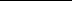 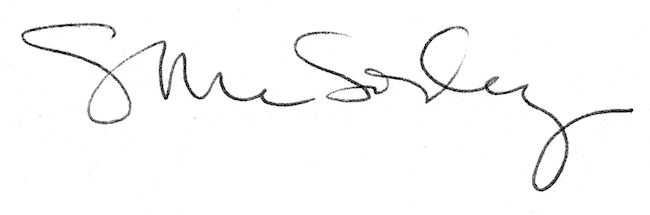 